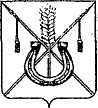 АДМИНИСТРАЦИЯ КОРЕНОВСКОГО ГОРОДСКОГО ПОСЕЛЕНИЯ КОРЕНОВСКОГО РАЙОНАПОСТАНОВЛЕНИЕПРОЕКТ	от ____________________	                                     			  № ____г. Кореновск Об определении перечня организаций, обеспечивающих выполнение мероприятий местного уровня по гражданской обороне на территории Кореновского городского поселения Кореновского районаВ соответствии с требованиями части 2 статьи 8 Федерального закона от 12 февраля 1998 года № 28-ФЗ «О гражданской обороне» в целях обеспечения выполнения мероприятий по гражданской обороне на территории Кореновского городского поселения Кореновского района, администрация Кореновского городского поселения Кореновского района п о с т а н о в л я е т: 1. Утвердить Перечень организаций, обеспечивающих выполнение мероприятий местного уровня по гражданской обороне на Кореновского городского поселения Кореновского района (прилагается).2. Общему отделу администрации Кореновского городского поселения Кореновского района (Воротникова) опубликовать настоящее постановление в печатном средстве массовой информации и обеспечить его размещение на официальном сайте администрации Кореновского городского поселения Кореновского района в информационно-телекоммуникационной сети «Интернет».3. Контроль за выполнением настоящего постановления возложить                  на заместителя главы Кореновского городского поселения Кореновского района Ю.В. Малышко.4. Постановление вступает в силу после его официального опубликования.ГлаваКореновского городского поселенияКореновского района								 Е.Н. ПергунПЕРЕЧЕНЬорганизаций, обеспечивающих выполнение мероприятийместного уровня по гражданской обороне на территории Кореновского городского поселения Кореновского района1. 103 ФГКУ «16 отряд ФПС по Краснодарскому краю».2. Подразделения полиции по оперативному управлению, охране общественного порядка и обеспечению безопасности дорожного движения Министерства внутренних дел России по Кореновскому району.3. Отделение СМП МБУЗ «Кореновская ЦРБ».4. ОАО «Кореновскрайгаз».5. ОАО «Кубаньэнерго» Усть-Лабинские электрические сети, Кореновские РЭС.6. ОАО «НЭСК-элетросети» филиал «Кореновск электросеть».7. ОАО «ТЕПЭК» «Теплосервис» г.Кореновск.8. МУП Кореновского городского поселения «ЖКХ».9. ОАО «Кореновское АТП».10. Управление ветеринарии КК, ГБУ ветеринарии Кореновского района.11. ООО «Регион-Дор-Строй».12. ЗАО «ДСУ 92».13. МКУ «Кореновский аварийно-спасательный отряд».Начальник отдела по гражданскойобороне и чрезвычайным ситуациям администрации Кореновскогогородского поселенияКореновского района							        Ю.В. МалышкоПРИЛОЖЕНИЕ УТВЕРЖДЕНпостановлением администрацииКореновского городского поселенияКореновского районаот ______________ № ____